Título del artículo en idioma principal. Title of the article in the main languageTítulo del artículo en idioma secundario. Title of the article in the secondary languageNombre Apellidos*,  Name Surname *(Persona de contacto/Corresponding autor)Organismo o centro de trabajo. Ciudad. País. / Organization or workplace. City. Country.maildecontacto@mail.es (email)ORCID id: http://orcid.org/xxxx-xxxx-xxxx-xxxx  Nombre Apellidos*,  Name Surname *(Persona de contacto/Corresponding autor)Organismo o centro de trabajo. Ciudad. País. / Organization or workplace. City. Country.emailORCID id: http://orcid.org/xxxx-xxxx-xxxx-xxxx BIOGRAFÍA DE AUTORES y AUTORASBiografía corta (50-75 palabras) de cada uno/a de los autores y/o las autoras del artículo. Nombre y Apellidos es….Short biography (50-75 words)Name Surname is….. RESUMENResumen del artículo en el idioma principal, tipo de letra Georgia con tamaño de letra 9 puntos. Tenga presente que esta sección tiene el poder de animar o desanimar a potenciales lectores de su artículo. Verifique que su contenido sea preciso y completo; que indique la relevancia de la investigación, su hipótesis u objetivo; que hable brevemente del método y presente el resultado y conclusión principales; que le permita al lector entender lo que puede encontrar al leer el artículo. Por favor no incluya citas en esta sección. Por favor escriba su resumen en un solo párrafo y verifique que el texto tenga como máximo ciento cincuenta palabras –150–.Palabras clave: Cinco palabras separadas por punto y coma (;). Al seleccionarlas piense en las que utilizaría en un buscador para encontrar un artículo como este y no repita palabras que aparezcan en el título.ABSTRACTTranslation as literal as possible of the abstract in the secondary language, letter font cursive Georgia, size 9 points. Keep in mind that this section has the power to encourage or discourage potential readers of your paper. Verify that its content is accurate and complete, indicating the relevance of the research, its hypothesis or objective. Talk briefly about the method and show the main result and conclusions that allows the reader to understand what he can find when reading the article. Please, do not include citations in this section. Please, write your abstract in a single paragraph and verify that the text has a maximum of 150 words.Keywords: Five words separated by semicolons (;). When selecting them, think about what you would use in a search engine to find a paper like this one.INTRODUCCIÓN. INTRODUCTIONLos trabajos para publicar en REVISTA INTERNACIONAL DE SOCIOLOGÍA tendrán que ceñirse estrictamente a las normas contenidas en esta plantilla. Aquellos envíos que no cumplan con los requisitos especificados a continuación serán rechazados. Sólo se aceptarán trabajos originales que no hayan sido publicados anteriormente y que no hayan sido enviados a otras revistas.La extensión de los originales no podrá ser superior a 10.000 palabras, incluyendo títulos, resúmenes, palabras clave, nombres de los autores, afiliaciones, tablas y bibliografía.Submissions for publishing in the Journal REVISTA INTERNACIONAL DE SOCIOLOGÍA must comply with the rules contained in the following sections. Those submissions that do not meet the requirements specified below will be rejected.Only original works that have not been previously published and which have not been sent to other journals will be accepted.Submissions may not exceed 10.000 words, including titles, abstracts, keywords, author names, affiliations, tables and bibliography.Tamaño de página, márgenes y columnasEl tamaño de página es A4.  Los márgenes superior e inferior se establecen en 2,5 cm, y los márgenes derecho e izquierdo en 3 cm. La alineación de la página es vertical. Page size, margins and columnsThe page size is A4. The upper and lower margins are set at 2,5 cm, and the right and left margins at 3 cm. The alignment of the page is vertical. Formato de letraLos formatos y tamaños de letra a utilizar en cada una de las partes del artículo se referencian en la Tabla 1.Letter fontThe formats and font sizes to use in each part of the article are referenced in Table 1.Párrafos y guionesLa alineación de cada párrafo del texto principal del artículo debe ser justificada, sin sangrías, sin espaciado anterior o posterior al párrafo. El interlineado debe ser exacto en 12 puntos. Cada párrafo debe estar separado del anterior y posterior por una línea en blanco, al igual que cada epígrafe. Debe estar activada la opción de separación automática de las palabras por guiones al final de cada línea.Paragraphs and hyphensText alignment within each paragraph is justified, without indentations and without spacing before or after the paragraph. The line spacing must be exact in 12 points.Each paragraph or section heading must be separated from the previous and next one by a blank line. Automatic hyphenation must be enabled.TABLAS, FIGURAS Y FÓRMULAS. TABLES, FIGURES AND FORMULASTablas y figurasEl número de figuras y tablas deberá limitarse en lo posible enviando solo las que sean realmente útiles, claras y representativas. Estarán numeradas correlativamente según la cita en el texto. Todas las tablas y figuras deben estar citadas dentro del texto principal del artículo, o de lo contrario no se considerarán necesarias.Cada tabla deberá tener su encabezado explicativo. En este párrafo está citada la Tabla 1 que se muestra a continuación. El tamaño de letra utilizado en las tablas es de 8 puntos y no se utilizarán sombras ni líneas gruesas.Las imágenes deben además suministrarse siempre por separado, en archivos complementarios tal como se especifica en las Normas para Autores, con una resolución mínima de 300 píxel por pulgada a 10 × 15 cm. En este párrafo se cita la Figura 1, mostrada posteriormente. Cada figura deberá tener su pie explicativo, el tamaño de letra del pie de foto es de 8 puntos. Se deberá citar la fuente, en el caso de que la imagen o gráfica no sea del autor.Tanto las figuras como las tablas podrán ocupar una o las dos columnas. En este último caso, deberán crearse en secciones distintas a las del texto principal para acomodar el cambio en el número de columnas. Los autores deben insertar las figuras o tablas en el lugar aproximado que desean que aparezca en la publicación final.Tables and figuresManuscripts should include only tables, figures and photographs that are actually useful, clear and representative. They are to be numbered consecutively as they appear in the text. All tables and figures must be cited within the main text, otherwise they will not be considered necessary.Each table must have an explanatory header. Table 1 is referenced in this paragraph. The font size used in tables is 8 points. No shadow effects or thick lines will be used in the borderlines.Graphs and images must also be provided separately in supplementary files, as specified in the Authors Guidelines, with a minimum resolution of 300 pixels per inch to 10 x 15 cm. In this paragraph, Figure 1, shown below, is cited.Each figure must have an explanatory caption, font size 8 points. In case the image or graph is not original from the authors, the source shall be cited.Both figures and tables may occupy one or both columns. In this latter case, Word processor sections must be created to accommodate the different number of columns. Authors should insert them in the approximate place where they wish them to appear in the final publication.Tabla 1. Estilos para el cuerpo del artículo. Styles for the main body of the article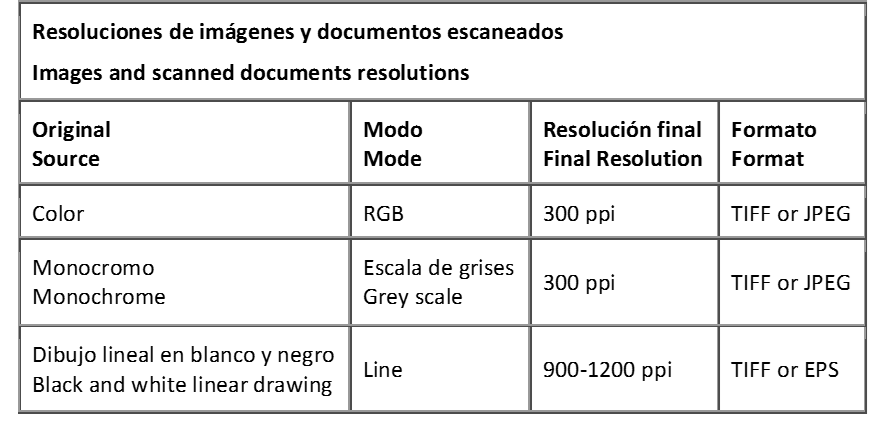 Figura 1. Resoluciones de imágenes y documentos escaneados. Images and scanned documents resolutions.Fórmulas y expresiones matemáticasDebe perseguirse la máxima claridad de escritura, procurando emplear las formas más reducidas o que ocupen menos espacio. En el texto se referenciarán numerándolas correlativamente y entre corchetes por orden de aparición. La siguiente fórmula [1] es un ejemplo.The maximum writing clarity must be pursued, trying to use the smallest forms or that occupy less space. Equations should be referenced in the text in order of appearance by consecutive numbering in brackets. The following formula [1] is an example.[1]	BIBLIOGRAFÍA. BIBLIOGRAPHYLa bibliografía deberá reducirse a la indispensable que tenga relación directa con el trabajo enviado, evitándose los comentarios extensos sobre las referencias mencionadas. Las citas en el texto se harán mediante apellidos y fechas entre paréntesis (Elias  1982) (Rodríguez,  Megías  y  Sánchez  Moreno  2002;  Shrum y  Cheek  1987;  Herlyn  1980). Las referencias citadas se incluirán por orden alfabético del primer apellido siempre a la terminación del texto. En cada cita se consignarán los datos según el formato de la American Sociological Association (ASA) adaptado para su uso en español y la inclusión del nombre de pila completo en lugar de la inicial. Cuando la referencia disponga de DOI (Digital Object Identifier) deberá indicarse al final de la misma. Debe asegurarse que los enlaces a referencias electrónicas funcionan correctamente.Aquellos trabajos cuyas referencias no sigan estas instrucciones serán rechazados.A continuación, se citan en el texto varios ejemplos de bibliografía según el sistema ASA adaptado para su uso en español y la inclusión del nombre de pila completo en lugar de la inicial: artículos de revista (1); artículo si la autora o el autor ha realizado varios trabajos en el mismo año, una letra minúscula se pospone al año como ordinal (2); libro (3); libro colectivo (4); capítulo de libro (5); página web (6); tesis doctoral (7).En caso de duda, puede encontrar ejemplos de referencias en ASA en (8).Bibliography should be reduced to the minimum one that has a direct relation with the topic, avoiding extensive comments on the references. Citations in the text will be made by numbers in parentheses.References will always be included at the end of the text, in alphabetical order. All necessary data for locating the reference shall be included according to the format of the American Sociological Association (ASA) adapted for use in Spanish and the inclusion of the full first name instead of the initial. When a reference has a Digital Object Identifier (DOI), it has to be provided at the end of the reference. Authors must ensure that all electronic links work correctly.Those works whose references do not follow these instructions will be rejected.Several examples of bibliography are cited next according to the ASA system adapted for use in Spanish and the inclusion of the full first name instead of the initial: printed journal article: González Ramos, Ana M. y Núria Vergés Bosch. 2013. “International mobility of women in science and technology careers: shaping plans for personal and professional purposes”, Gender, Place & Culture 20(5): 613-629.   https://doi.org/10.1080/0966369X.2012.701198article if the author has produced several works in the same year, a lower case letter is placed after the year as an ordinal letter: Zubieta, Ana F. 2009a. “Recognition and weak ties: is there a positive effect of postdoctoral position on academic performance and career development?” Research Evaluation, 18(2): 105–115, https://doi.org/10.3152/095820209X443446book: Giner, Salvador.2003. Teoría sociológica moderna. Barcelona: Ariel.collective book:Pérez Yruela, Manuel (comp.). La sociología en España. Madrid: Centro de Investigaciones Científicas/Federación Española de Sociología.chapter of book: Aguiar, Fernando. 2013. “Análisis institucional y decisiones imparciales”. Pp. 231-250 en Nuevo institucionalismo: gobernanza, economía y políticas públicas, compilado por Xosé Carlos Arias y Gonzalo Caballero. Madrid: Centro de Investigaciones Sociológicasweb page: American Sociological Association. 2000. “Scholarship of Teaching and Learning Workshop.” Washington, DC: American Sociological Association. Consulta 5 de Mayo 2008 (http://www.asanet.org/members/socwkshp.html). PhD. Thesis: Ganuza Fernández, Ernesto. 2005. “Teoría sociológica y participación: una experiencia de democracia participativa.” Tesis doctoral, Departamento de Teoría Sociológica (Sociología V), Facultad CC Políticas y Sociología, Universidad Complutense de Madrid, Madrid. (https://eprints.ucm.es/id/eprint/7281/1/T28809.pdf)If in doubt, you can find examples of references in ASA in:https://www.asanet.org/sites/default/files/savvy/documents/teaching/pdfs/Quick_Tips_for_ASA_Style.pdfTexto / TextFuenteTamañoResumen y palabras clave (idioma principal) / Abstract and keywords (main language)ARIAL 9 ptos./pts.Resumen y palabras clave (idioma secundario) / Abstract and keywords (secondary language)ARIAL9 ptos./pts.Apartado / SectionARIAL, negrita / bold, mayúsculas10 ptos./pts.Subapartado / SubsectionArial, negrita / bold, minúsculas / lower case10 ptos./pts.Encabezado de Tabla / Table headerArial9 ptos./pts.Tabla / TableArial9 ptos./pts.Pie de Figura / Figure captionArial9 ptos./pts.Referencias / ReferencesArial9 ptos./pts